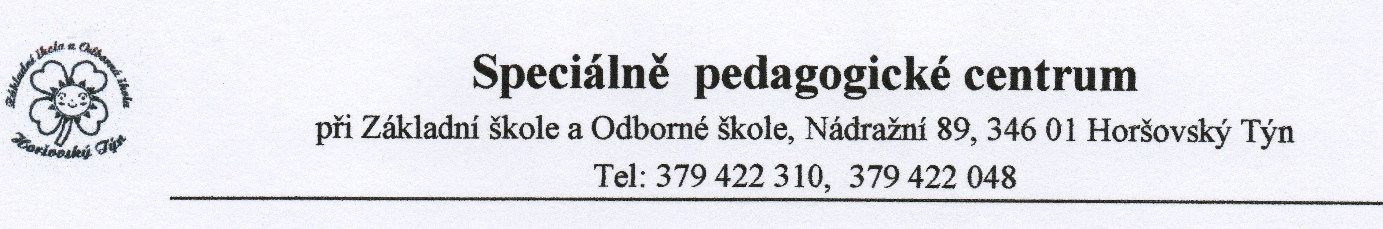 Kontakt: jarmila.ledvinova@zs-oshtyn.cz, www.zs-oshtyn.cz datum přijetí:							 	č.j.:termín:ŽÁDOST O POSKYTNUTÍ PORADENSKÝCH SLUŽEBJméno a příjmení zákonného zástupce/klienta:…………………………………………………………………Telefon: …………………………Jméno a příjmení dítěte/žáka:………………………………………………………………….Datum narození: ………………………………………………………………………………..Adresa trvalého bydliště: …………………………………………………………………………………………………………………………………. PSČ……………………………………. Škola:……………………………………………………………………….. Ročník: .…..…….Druh požadované poradenské služby (vyznačte):  vyšetření:                  				komplexní (psychologické a speciálně pedagogické)speciálně pedagogicképsychologickélogopedickése zaměřením na autismus a PASjiné činnosti :   ……………..………………………………………………………………………………………………..Důvod žádosti, popř. stručný popis problému: …………………………………………………………………………………………………….Jméno konzultanta SPC:     _____________________________Podpis:__________________Informovaný souhlas s vyšetřením, jeho výsledky a výstupy jsou součástí spisu klienta SPC.Dne:____________________		           Zapsala:___________________________ 